Rabbits Home Learning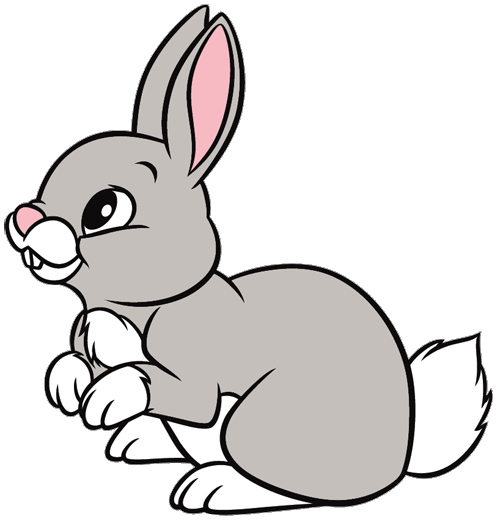 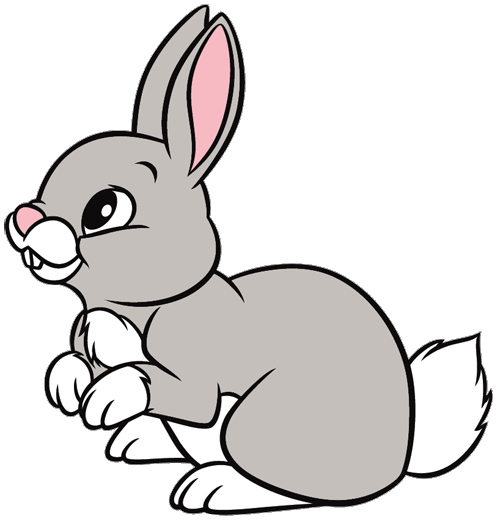 Wednesday 3rd MarchOctonauts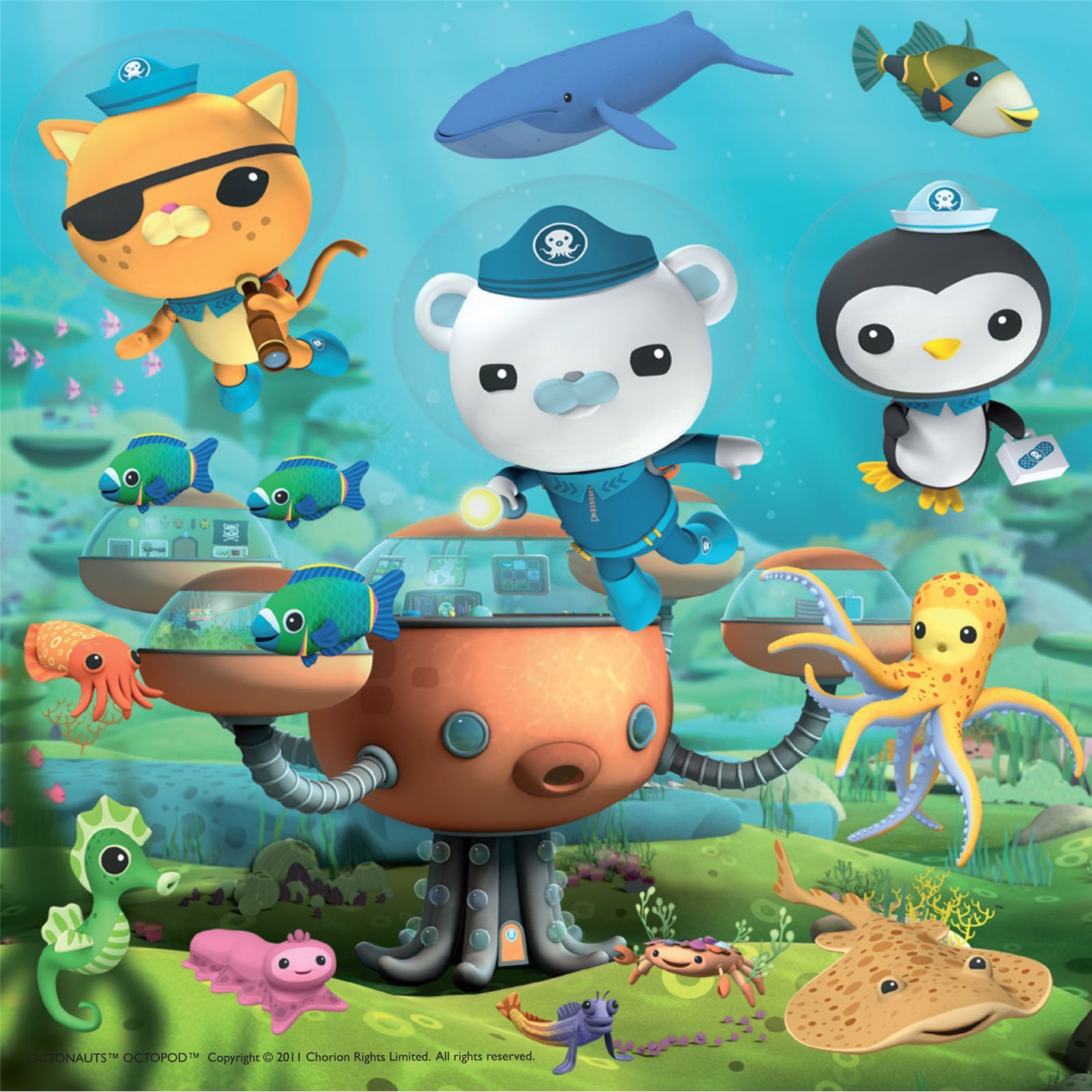 http://www.octonauts.com/Explore the octonauts website.RWIMathsPlease use the attached pdf activity based on today’s lesson.https://www.youtube.com/watch?v=e-HfR77J0W0Here is another Octonauts episode about turtles, this time it’s baby sea turtles!